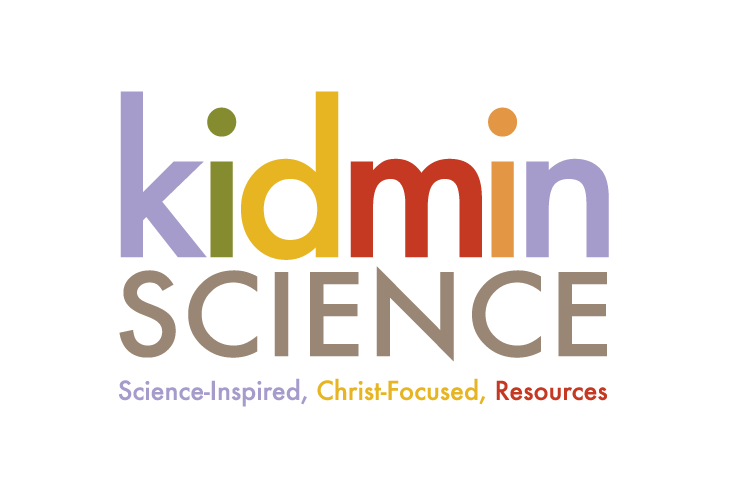 Tech Requirements#1 – Sound:  	Venue Provides: Provide a wireless headset microphone with fresh batteriesProvide a Direct Input Box (DI Box) on stage for iPod to be used on stage by Josh.  Provide 1/8 inch jack and cords to patch into DI boxProvide gaff tape to secure iPod to stage table and secure line across the floor Provide sound monitoring during the showKidMin Science Provides:iPod with playlistJosh has all necessary cords and adapters if needed (50 foot 1/8 inch cable, 1/4 inch to 1/8 adapter, 1/8 to 1/4 inch adapter, 1/8 inch to RCA, etc)#2 – Opening Video and GraphicVenue: Provide a projector, computer and sound to play 28 minute countdown video and display graphic Link to 28-minute countdown video: https://player.vimeo.com/external/358553148.hd.mp4?s=08b9721f7beffe7ad8ea8af8d79d8182f0c58927&profile_id=174&download=1Link to Amazing Chemistry Show logo for display: https://www.dropbox.com/s/ixcmq8kvoix3hzi/Chemistry_show%20front.jpg?dl=0#3 – Day of ShowSound Check:Test iPod, Mic and Cartoons 45-60 min prior to the start of the showOrder of Service:Display “Chemistry Show Front” graphicStart the 23 Minute countdown video 22 minutes before the official start time of the show (Example: Show starts at 6:30pm. Start video at 6:08pm)Return screen to display “Chemistry Show Front” graphic for remainder of showShow begins (Josh starts iPod with background music and microphone is LIVE)As organizations grow in technical capabilities and we adapt to new technology, we want to be clear about our video and streaming policy.1. If your venue has the capability to project live video from the show, that's excellent! It can be a blessing to audience members to be able to see a large image on a side screen, especially in larger venues. I can talk with your tech team during our set up to cue them on special shots and tips for framing certain portions of the show.2. If your organization offers live streaming, you may live stream our 1-hour event. However, we must insist that it is a live stream only and that you and your tech team can ensure that no video of our event will remain hosted on any streaming platform or your church's Web site, even under password protection, once the show ends. The Amazing Chemistry Show content is proprietary in that I do not want others to be able to mimic what I do and therefore undercut the way God provides for our family. I suppose this would be the same as a Christian comedian requiring all phones to be taken and stored prior to their show starting. 